Domáce úlohy zo slovenského jazyka a literatúryod 01. 02. 2021 do 05. 02.2021Meno a priezvisko:____________________________________Trieda: VII. B Vypracovala: Mgr. Jana MarcinováČ- Čítanie s porozumením „ Nový rok“1.Prečítaj báseň „ Nový rok“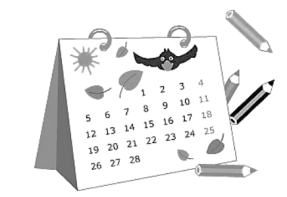 „ Nový rok“ Odtrhol sa v kalendárijeden list.Starý rok si smutno vraví: „Musím ísť.“Zavreli sa za ním dvere,zhrmelo.Nový rok už s nami šantí veselo.2.Doplň chýbajúce slová z básneOdtrhol sa _______________________jeden list.________________      ___________ si smutno vraví: „Musím ____________.“________________sa za ním ________________,zhrmelo.__________________ rok už s nami šantí ________________________.3.Prepíš báseň„ Nový rok“ _____________________________________________________________________________________________________________________________________________________________________________________________________________________________________________________________________________________________________________________________________________________________________________________________________________________________________________________________________________________Č- Upevnenie hlásky a písmena ä, čítanie slovPrečítaj a napíš slová                                               Precvičujeme hlásku – písmeno ä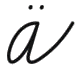 1.Spoj obrázok zo slovom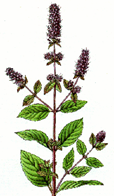 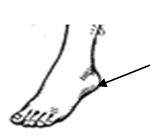 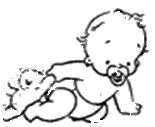 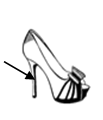 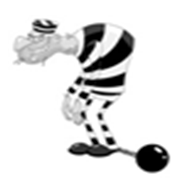 bábätko           mäta           väzeň                opätok                päta                   mäso3.Vyfarbuj len správne napísané  slová.       4.Vyfarbi len rámiky, v ktorých                                                                         sa nachádza slabika s písmenom ä.                                                                      5.Dopíš slovo, ktoré začína na:                 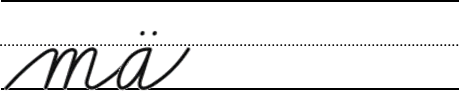 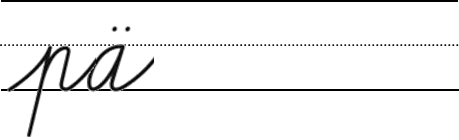 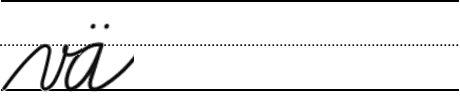 6.Do vety doplň miesto obrázka slovo.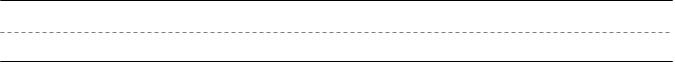 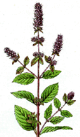 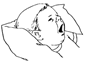 7.Hľadaj slová:  mäta, deväť, päťka,  holúbä,  väzeň.  Daj ich do         .    ÄOPÄŤKAKÄMÄTAOKÄBVÄZEŇRDDEVÄŤÄHOLÚBÄ	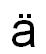 8. Napíš slovom číslo, ktoré je hneď za 4 a za 8   ____________________________________________________________Precvičujeme hlásku – písmeno ä     1. Pomenujte obrázky. V slovách, v ktorých počuješ  ä  dopíš nad písmeno a dve bodky a písmenko vyfarbi.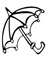 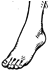 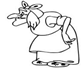 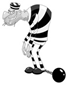 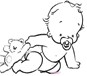 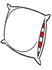 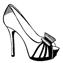 2. Prečítaj.  Slová, ktorým nerozumieš, podčiarkni. Zakrúžkuj písmeno  päta   opäť  napätý   mäso   pamäť   pamätník  holúbä   bábätko  späť    mäkký    mäkčeň    smäd   päsť  väzy  obväz   zväz   deväť  väzivo väzeň   dúpä    rukoväť   zmäkol   uvädol    smädná   pätnásť   mätový  zmätok   mäkulinký    devätnásť   pomätený  zväzok   mädliť   mäsiar spamätali   pästička   naspäť  podpätky  púpätko   väčší  svätý   žriebä  päť3. Precvič si písanie. 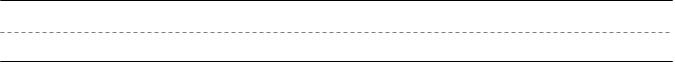 4. Skladaj zo slabík slová.  Zložené slová napíš. napr. bábä,mäso5.  Doplň do slov dve bodky. V obilí kvitne nevadza. Kvety v byte uvadli. Prídem naspať. Obdivujeme tvoju pamať.  Na vankúši sa leží makko.  Na obed zjeme hovadzie maso. Môj kvet zvadol. To som si dobre zapamatal. Na večeru budú masové pirohy. Kúpiš pať žemlí a devať vajíčok. Zapichol sa mi tŕň do paty.Upevnenie a precvičenie äNapíš písmeno ä Domáce úlohy z matematikyod 01. 02. 2021 do 05. 02. 2021Meno a priezvisko:____________________________________Trieda: VII. B Vypracovala: Mgr. Jana MarcinováOpakovanie násobenie dvoma 1.Pozoruj a prečítaj príklady sčítania a násobenia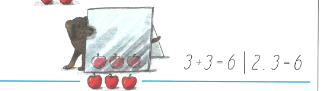 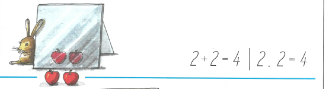 2.Napíš príklady sčítania a násobenia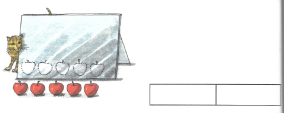 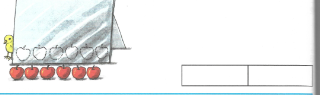 3.Vypočítaj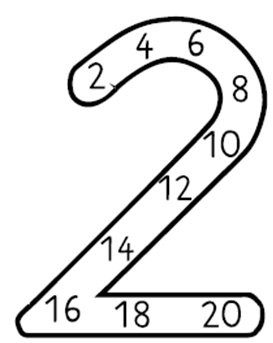 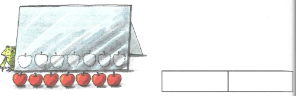 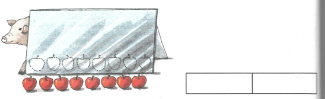 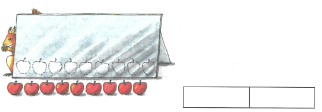 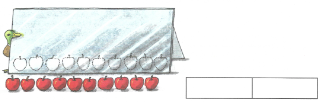 1 . 2 =______                 2 . 1 =______2 . 2 =______                 2 . 2 =______	3 . 2 =______                 2 . 3 =______4 . 2 =______                 2 . 4 =______5 . 2 =______                 2 . 5 =______6 . 2 =______                 2 . 6 =______7 . 2 =______                 2 . 7 =______8 . 2 =______                 2 . 8 =______9 . 2 =______                 2 . 9 =______10 . 2 =______               2 . 10 =______ Opakovanie a precvičovanie znázornenia násobením č.2Znázorni vyfarbovaním štvorčekov príklady násobenia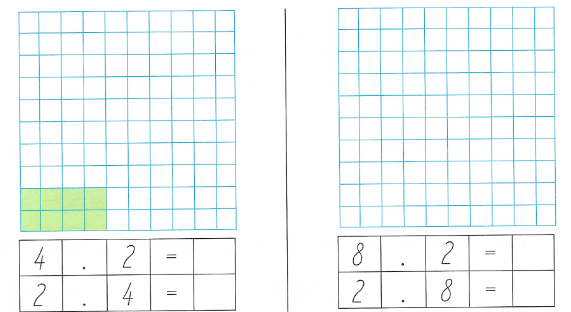 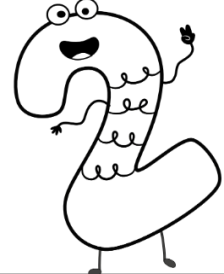 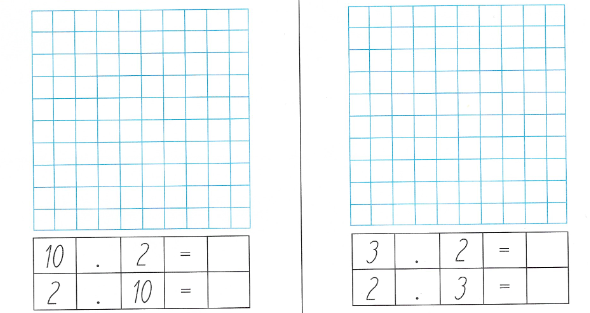 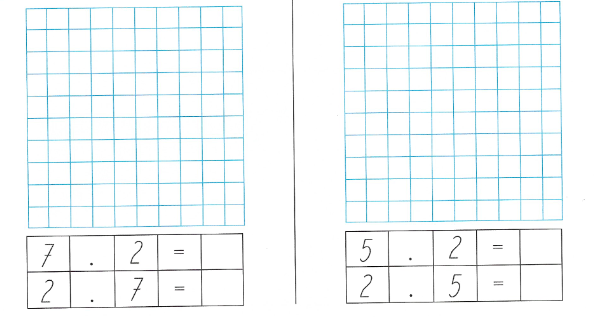 Opakovanie sčítania a znázornenia príkladov násobenia1.Zapíš ako súčet i súčin a vypočítaj: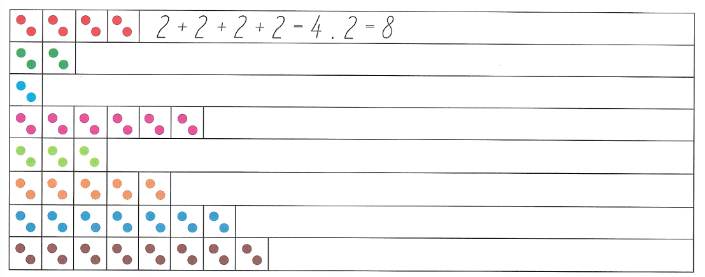 2.Zapíš znázornené príklady na násobenie: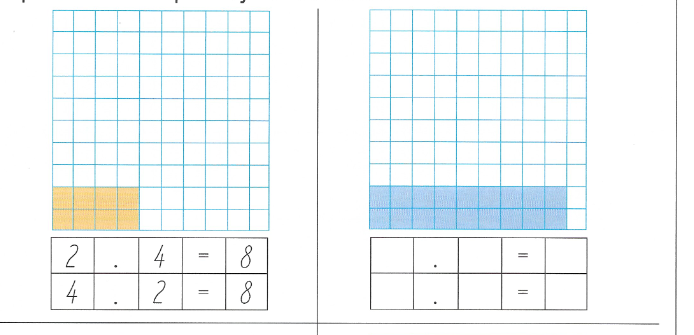 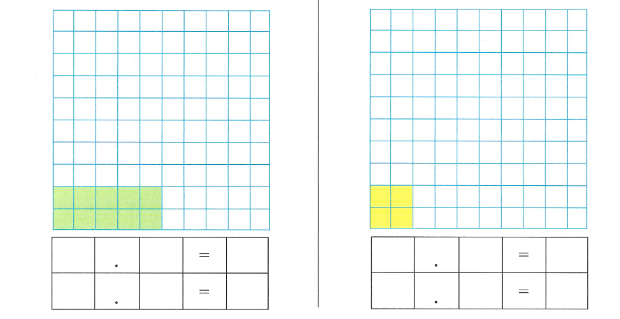 Opakovanie numerácie do 100 na číselnej osiDoplň chýbajúce čísla do štvorčekov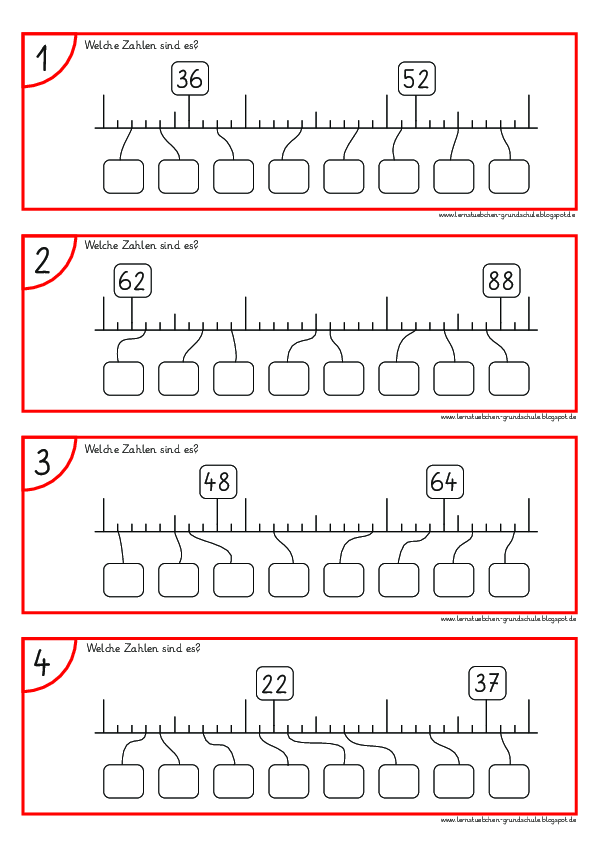 Opakovanie čítania a odčítania čísel, ktoré sú násobkom čísla desať, slovné úlohy1.Koľko € je na obrázku? Napíš.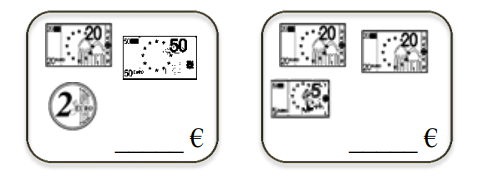 2.Vypočítaj47 – 40 = _____     33 – 3  =   _____       60 – 20 = _____      30 – 20 = _____40 + 6  =  _____     20 + 50 =  _____      80 + 5  =  _____      60 + 20 = _____90 + 4  =  _____     77 – 7   =  _____      90 – 60 = _____      99 –   9 = _____47 – 40 = _____     33 – 3  =   _____      60 – 20 = _____     100 – 50 = _____40 + 6  =  _____     20 + 50 =  _____      80 + 5  =  _____      60 +   2 = _____90 + 4  =  _____     77 – 7   =  _____      90 – 60 = _____      50 + 50 = _____3.Vyrieš slovné úlohy Na návšteve v knižnici bolo 40 detí  a traja dospelí. Koľko ľudí bolo v knižnici?Riešenie:Deti____________      Príklad: _______________________________Dospelí_________ Spolu___________                                    Odpoveď: ________________________________________   .Mamička mala v peňaženke 70 €.. Za sobotňajší nákup zaplatila 30 €.Koľko € mamičke v peňaženke zostalo?Riešenie:                                         Príklad:______________________________V peňaženke____________ €.   Zaplatila________________€.Zostalo_________________€.                               Odpoveď:              Mamičke zostalo v peňaženke ___________  €. Opakovanie a precvičovanie1. Doplň číselný rad.2. Porovnaj znakmi > ,   < ,   =  .10      15                10     19               7      17                18      19                   20       1919      12                16     13              11      6               13       7                11       1118      18                10     10               4       8               18       8                17       1910      16                12     17               0      11                7      11               16       173.Vypočítaj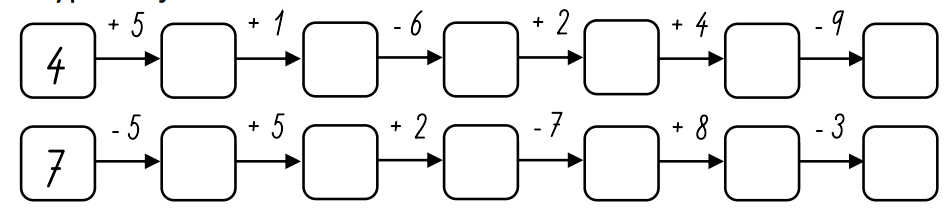 3.Vypočítaj15 - 8 =            14 - 5 ´=            13 - 5 =           11 - 9 =            17 – 9 =           14 - 8 =                      6 + 9 =               6 + 7 =            9 + 11 =           12 + 4 =            7 + 7 =           15 + 2 =4.Rozlož čísla na desiatky a jednotky.Domáce úlohy z vecného učeniaod 01. 02. 2021 do 05. 02. 2021     Meno a priezvisko:______________________________Trieda: VII. B Vypracovala: Mgr. Jana MarcinováVUC- Základné hygienické návyky1.Spoj obrázok so slovom 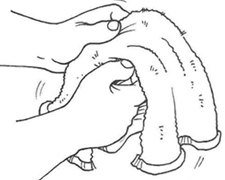 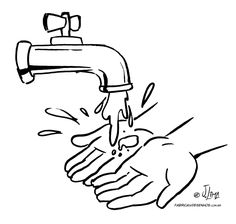 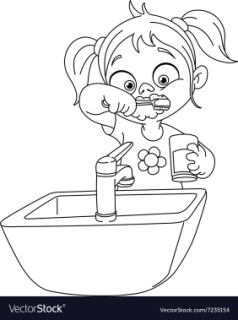 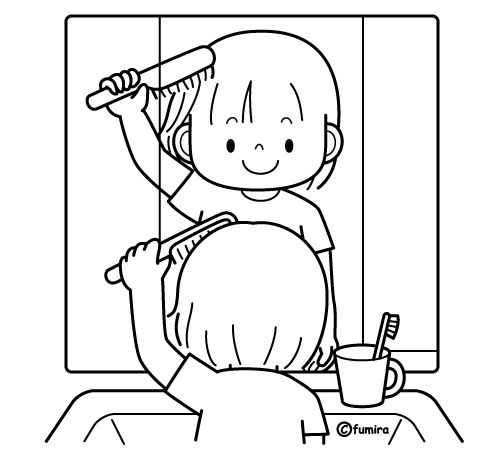 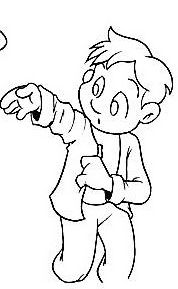 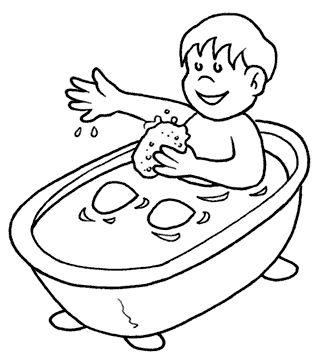 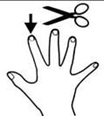 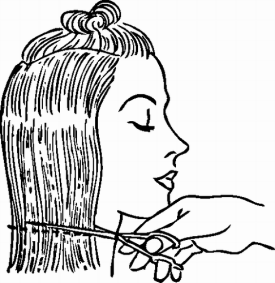 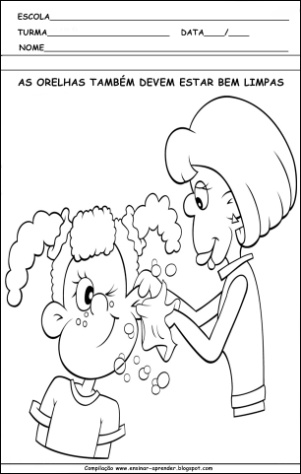 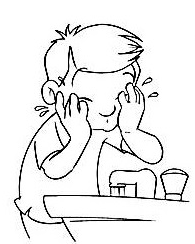 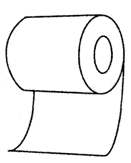 2. Pomenuj a     napíš hygienické potreby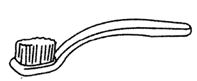 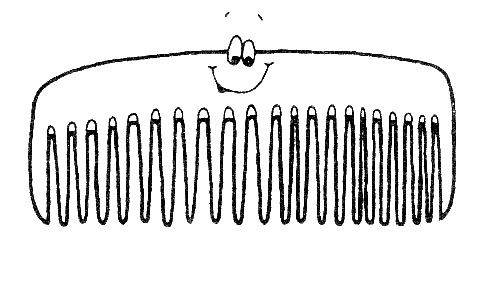 ____________  _________________________   ____________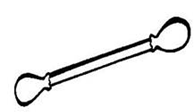 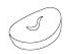 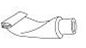 _____________   ____________ _________________________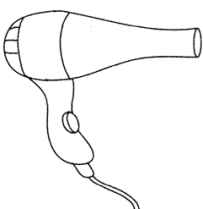 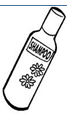 _______________   _________________ 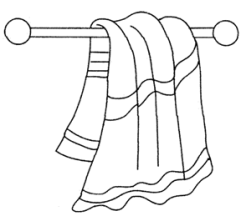 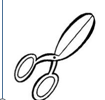 ____________________       ________________________VUC- Škodlivosť fajčenia, alkoholu a iných omamných látokZakrúžkuj zdraviu prospešné veci pre človeka modro farbičkouPrečiarkni zdraviu škodlivé veci pre človeka červenou farbičkou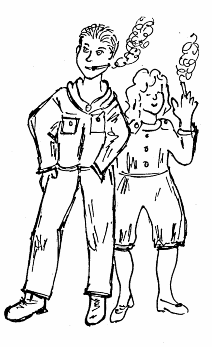 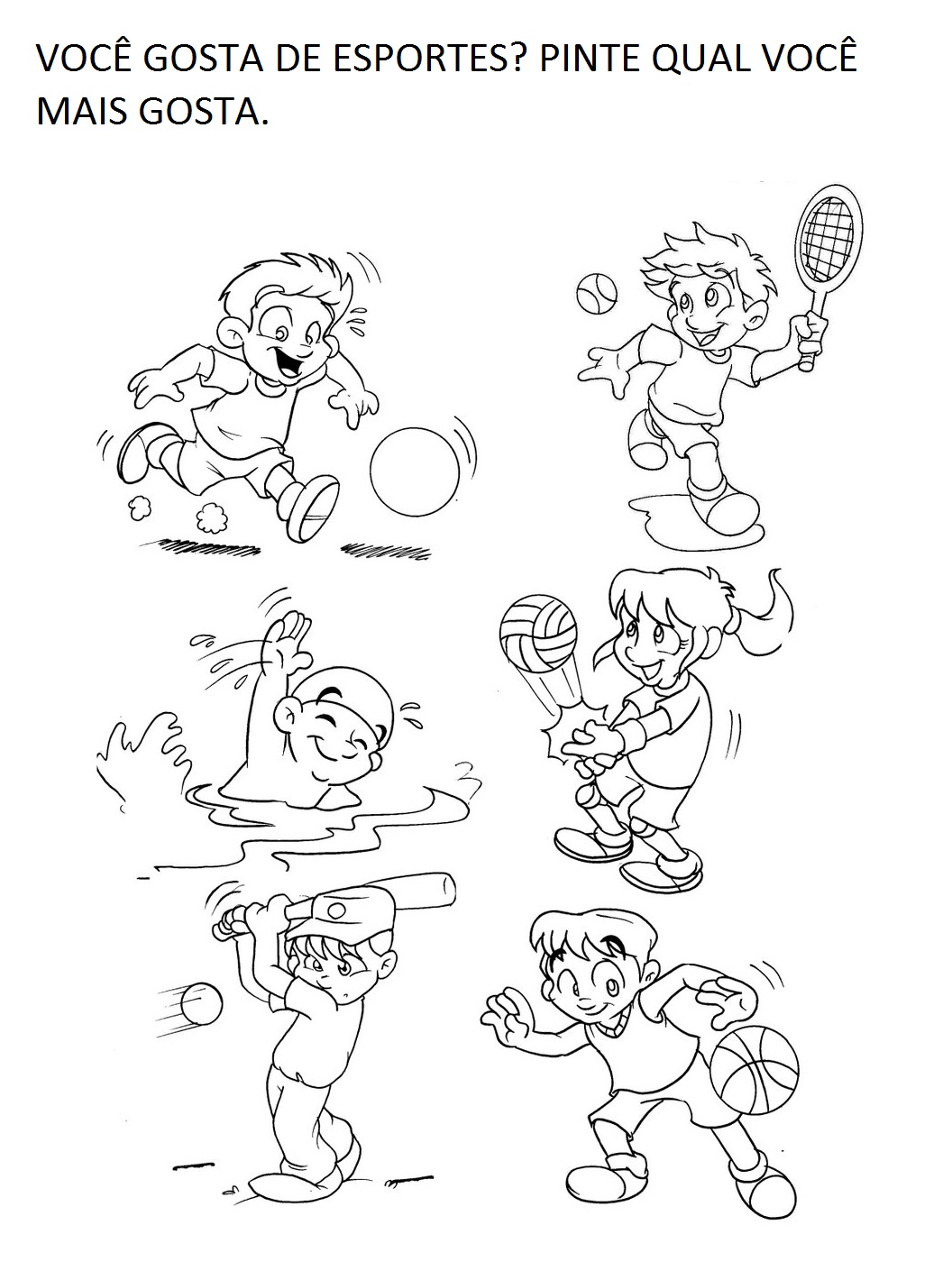 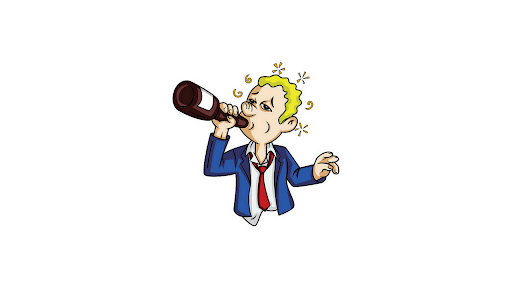 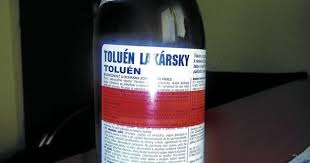 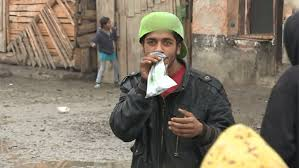 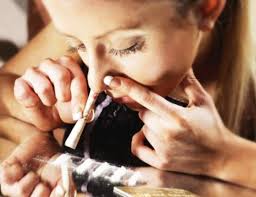 VUC- Rozmanitosť počasia- teplo, zima, vietor, dážď, sneh, mráz... Spoj čiarou obrázok so správnym názvom počasia. Vymaľuj.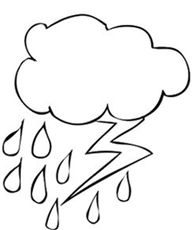 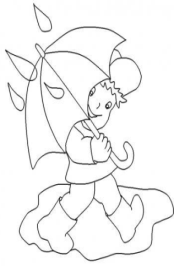                 jasno                 búrka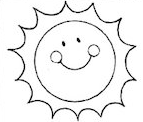                 dážď                            sneh                           vietor                                         blesky  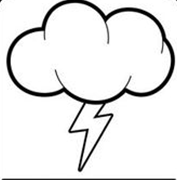 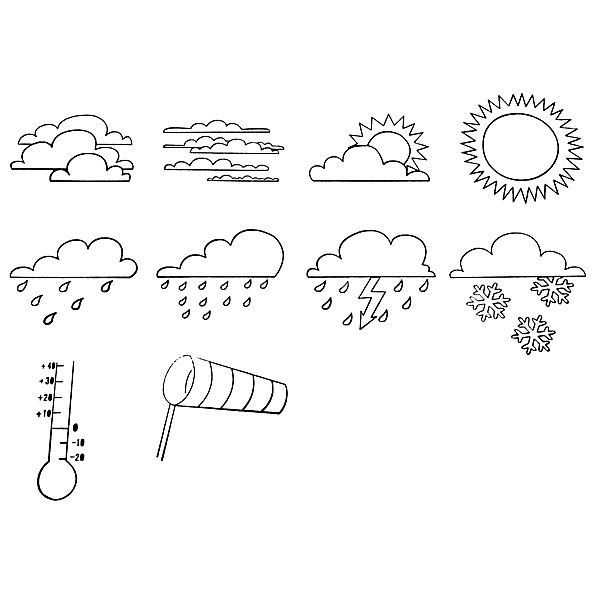 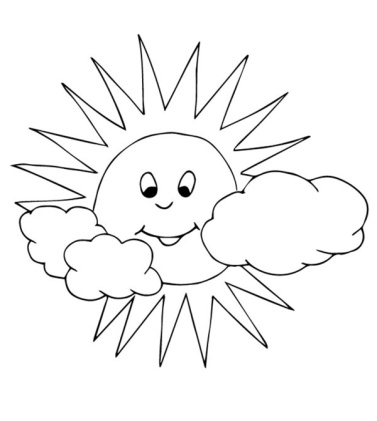                        oblačno                                                              dúha                       blesky                                 hmla                                        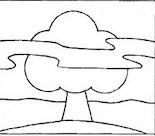                     mráz                                                      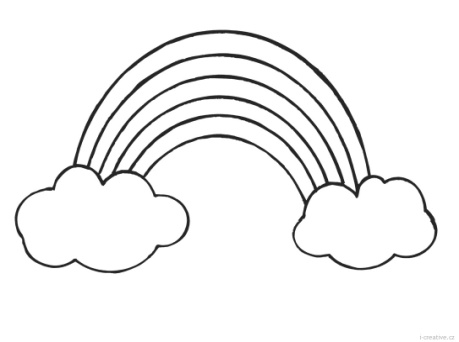 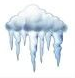 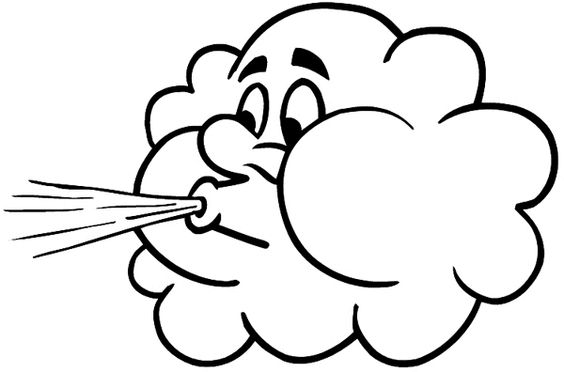 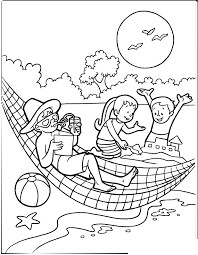 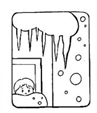        zima      teploVUC- Ročné obdobia v prírode- JAR,LETO,JESEŇ, ZIMA1.Pomenuj a napíš ročné obdobia k obrázkom. 2.Správne prilep obrázky oblečenia k ročnému obdobiuTo je____________________ .      To je___________________ .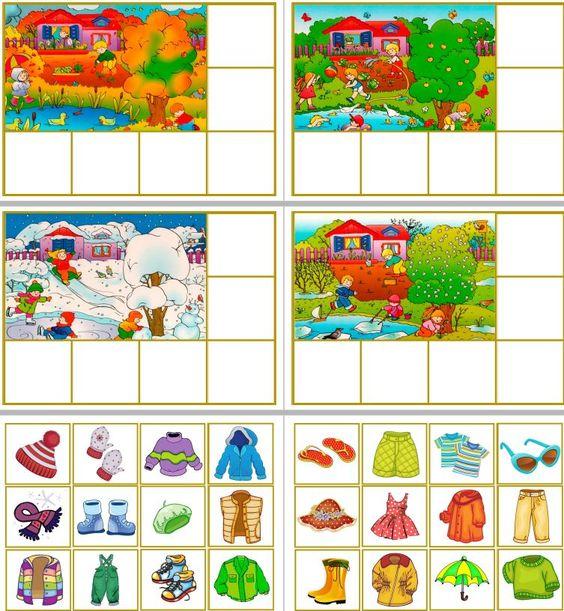 To je____________________ .      To je___________________ .VUC- Kalendár prírody – mesiace v roku1.Vyfarbi mesiace, ktoré patria k ročnému obdobiu:                                                                    a) jarné zelenou       b) letné žltou      c) jesenné oranžovou      d) zimné modrou2.K sviatkom v roku napíš ročné obdobie a mesiace, kedy ich slávime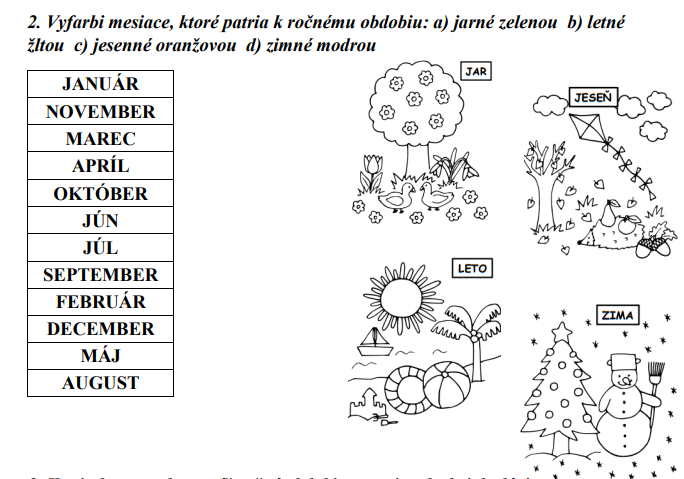 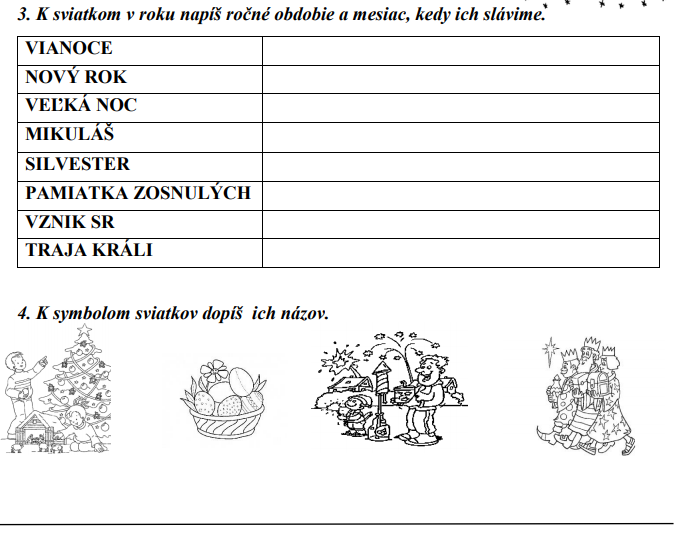 3.K symbolom sviatkov dopíš ich názov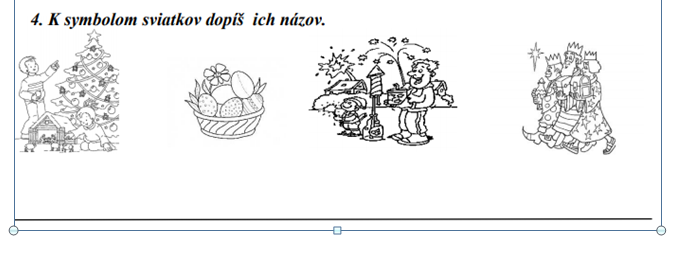 smäddeväťpäsťopäťobväzpäť svätý   nevädzaSvätoplukmäsiar  mäta   mäsopätamäkkýväčšíbábätkoopätokmäsiarnaspäťpamäťpamäť holúbäsmädmätapästičkyúpätienaspamäťsmädnýväčšiužriebäpätičkymäkčeňvädnúťbábäpätoro1012141618202242444850527576798283868890939698